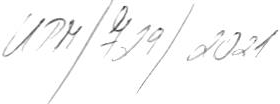 Dodatek č. 7ke smlouvě o nájmu prostor sloužících podnikáníze dne 4. 10. 2017Uměleckoprůmyslové museum v Praze se sídlem ul. 17. Listopadu 2, 110 00 Praha I - Josefov, IČ 00023442, zastoupené ředitelkou PhDr. Helenou Koenigsmarkovou, bankovní spojení 20001-16337011/0710na straně jedné(dále jen „pronajímatel")aMODERNISTA s.r.o.sídlem: Vinohradská 2279/164, Praha 3 IČO: 26690322zastoupená: Mgr. Kateřina WichterlováBankovní spojení: KB, č.ú. 107-3937070247/0100 na straně druhé(dále jen „nájemce")uza vírají níže uvedeného dne, měsíce a roku tento dodatek ke smlouvě o nájmu prostoru sloužícího podnikání:1. Podle obecně platných předpisů dnem 11. 05. 2021 pronajímatel ukončil uzavření budovy UPM na adrese 17. Listopadu, Praha I a opětovně rozběhl provoz. S účinností k tomuto datu smluvní strany ukončují platnost dodatku č. 6 nájemní smlouvy.V Praze dne 18. 05. 2021	V Praze dne 18. 05. 2021